Додаток 3до листа Міністерства освітиі науки України30.10.2018 № _1/9-657__Перелік навчальних предметів та назв підручників, з яких проводитиметься конкурсний відбірпроектів підручників для 11 класу закладів загальної середньої освітиДиректор департаменту загальної 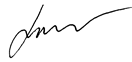 середньої та дошкільної освіти					       Ю. Г. Кононенко№№Навчальний предметНазва підручникаУкраїнська мова«Українська мова (рівень стандарту)» підручник для 11 класу закладів загальної середньої освітиУкраїнська мова«Українська мова (профільний рівень)» підручник для 11 класу закладів загальної середньої освітиУкраїнська література«Українська література (рівень стандарту)» підручник для 11 класу закладів загальної середньої освітиУкраїнська література«Українська література (профільний рівень)» підручник для 11 класу закладів загальної середньої освітиЗарубіжна література«Зарубіжна література (рівень стандарту)» підручник для 11 класу закладів загальної середньої освітиЗарубіжна література«Зарубіжна література (профільний рівень)» підручник для 11 класу закладів загальної середньої освітиІсторія України«Історія України (рівень стандарту)» підручник для 11 класу закладів загальної середньої освітиІсторія України«Історія України (профільний рівень)» підручник для 11 класу закладів загальної середньої освітиВсесвітня історія«Всесвітня історія (рівень стандарту)» підручник для 11 класу закладів загальної середньої освітиВсесвітня історія«Всесвітня історія (профільний рівень)» підручник для 11 класу закладів загальної середньої освітиІсторія: Україна і світ (інтегрований курс)«Історія: Україна і світ (інтегрований курс, рівень стандарту)» підручник для 11 класу закладів загальної середньої освітиПравознавство«Правознавство (профільний рівень)» підручник для 11 класу закладів загальної середньої освітиЕкономіка«Економіка (профільний рівень)» підручник для 11 класу закладів загальної середньої освітиАнглійська мова«Англійська мова (11-й рік навчання, рівень стандарту)» підручник для 11 класу закладів загальної середньої освітиАнглійська мова«Англійська мова (11-й рік навчання, профільний рівень)» підручник для 11 класу закладів загальної середньої освітиАнглійська мова«Англійська мова (7-й рік навчання, рівень стандарту)» підручник для 11 класу закладів загальної середньої освітиНімецька мова«Німецька мова (11-й рік навчання, рівень стандарту)» підручник для 11 класу закладів загальної середньої освітиНімецька мова«Німецька мова (11-й рік навчання, профільний рівень)» підручник для 11 класу закладів загальної середньої освітиНімецька мова«Німецька мова (7-й рік навчання, рівень стандарту)» підручник для 11 класу закладів загальної середньої освітиФранцузька мова«Французька мова (11-й рік навчання, рівень стандарту)» підручник для 11 класу закладів загальної середньої освітиФранцузька мова«Французька мова (11-й рік навчання, профільний рівень)» підручник для 11 класу закладів загальної середньої освітиФранцузька мова«Французька мова (7-й рік навчання, рівень стандарту)» підручник для 11 класу закладів загальної середньої освітиІспанська мова«Іспанська мова (11-й рік навчання, рівень стандарту)» підручник для 11 класу закладів загальної середньої освітиІспанська мова«Іспанська мова (7-й рік навчання, рівень стандарту)» підручник для 11 класу закладів загальної середньої освітиКримськотатарська мова для закладів загальної середньої освіти з нав-чанням кримськотатар-ською мовою«Кримськотатарська мова (рівень стандарту)» підручник для 11 класу закладів загальної середньої освіти з навчанням кримськотатарською мовоюКримськотатарська літе-ратура для закладів загаль-ної середньої освіти з навчанням кримськота-тарською мовою«Кримськотатарська література (рівень стандарту)» підручник для 11 класу закладів загальної середньої освіти з навчанням кримськотатарською мовоюМолдовська мова та літе-ратура (інтегрований курс) для закладів загальної середньої освіти з навчан-ням молдовською мовою«Молдовська мова та література (інтегрований курс, рівень стандарту)» підручник для 11 класу закладів загальної середньої освіти з навчанням молдовською мовоюМолдовська мова для закладів загальної серед-ньої освіти з навчанням молдовською мовою«Молдовська мова (профільний рівень)» підручник для 11 класу закладів загальної середньої освіти з навчанням  молдовською мовоюМолдовська література для закладів загальної середньої освіти з навчан-ням молдовською мовою«Молдовська література (профільний рівень)» підручник для 11 класу закладів загальної середньої освіти з навчанням  молдовською мовоюПольська мова та літера-тура (інтегрований курс) для закладів загальної середньої освіти з навчан-ням польською мовою«Польська мова та література (інтегрований курс, рівень стандарту)» підручник для 11 класу закладів загальної середньої освіти з навчанням польською мовоюПольська мова для закла-дів загальної середньої освіти з навчанням польською мовою«Польська мова (профільний рівень)» підручник для 11 класу закладів загальної середньої освіти з навчанням польською мовоюПольська література для закладів загальної серед-ньої освіти з навчанням польською мовою«Польська література (профільний рівень)» підручник для 11 класу закладів загальної середньої освіти з навчанням польською мовоюПольська мова для закла-дів загальної середньої освіти з навчанням українською мовою«Польська мова (11-й рік навчання, рівень стандарту)» підручник для 11 класу закладів загальної середньої освіти з навчанням українською мовоюПольська мова як друга іноземна у спеціалізова-них школах із поглибле-ним вивченням іноземних мов та у закладах загальної середньої освіти«Польська мова (7-й рік навчання, рівень стандарту)» для спеціалізованих шкіл із поглибленим вивченням іноземних мов та закладів загальної середньої освітиРосійська мова та літера-тура (інтегрований курс) для закладів загальної середньої освіти з навчанням російською мовою«Російська мова та література (інтегрований курс, рівень стандарту)» підручник для 11 класу закладів загальної середньої освіти з навчанням російською мовоюРосійська мова для закла-дів загальної середньої освіти з навчанням російською мовою«Російська мова (профільний рівень)» підручник для 11 класу закладів загальної середньої освіти з навчанням російською мовоюРосійська література для закладів загальної серед-ньої освіти з навчанням російською мовою«Російська література (профільний рівень)» підручник для 11 класу закладів загальної середньої освіти з навчанням російською мовоюРосійська мова (початок навчання з 1-го класу) для закладів загальної середньої освіти з навчанням українською мовою«Російська мова (11-й рік навчання, рівень стандарту)» підручник для 11 класу закладів загальної середньої освіти з навчанням українською мовоюРосійська мова (початок навчання з 5-го класу) для закладів загальної середньої освіти з навчанням українською мовою«Російська мова (7-й рік навчання, рівень стандарту)» підручник для 11 класу закладів загальної середньої освіти з навчанням українською мовоюРумунська мова та літера-тура (інтегрований курс) для закладів загальної середньої освіти з навчан-ням румунською мовою«Румунська мова та література (інтегрований курс, рівень стандарту)» підручник для 11 класу закладів загальної середньої освіти з навчанням румунською мовоюРумунська мова для закладів загальної серед-ньої освіти з навчанням румунською мовою«Румунська мова (профільний рівень)» підручник для 11 класу закладів загальної середньої освіти з навчанням румунською мовоюРумунська література для закладів загальної серед-ньої освіти з навчанням румунською мовою«Румунська література (профільний рівень)» підручник для 11 класу закладів загальної середньої освіти з навчанням румунською мовоюУгорська мова та літерату-ра (інтегрований курс) для закладів загальної серед-ньої освіти з навчанням угорською мовою«Угорська мова та література (інтегрований курс, рівень стандарту)» підручник для 11 класу закладів загальної середньої освіти з навчанням угорською мовоюУгорська мова для закла-дів загальної середньої освіти з навчанням угорською мовою«Угорська мова (профільний рівень)» підручник для 11 класу закладів загальної середньої освіти з навчанням угорською мовоюУгорська література для закладів загальної серед-ньої освіти з навчанням угорською мовою«Угорська література (профільний рівень)» підручник для 11 класу закладів загальної середньої освіти з навчанням угорською мовоюБолгарська мова для зак-ладів загальної середньої освіти з навчанням українською мовою«Болгарська мова (рівень стандарту)» підручник для 11 класу закладів загальної середньої освіти з навчанням українською мовоюГагаузька мова для закла-дів загальної середньої освіти з навчанням українською мовою«Гагаузька мова (рівень стандарту)» підручник для 11 класу закладів загальної середньої освіти з навчанням українською мовоюНовогрецька мова для закладів загальної серед-ньої освіти з навчанням українською мовою«Новогрецька мова (рівень стандарту)» підручник для 11 класу закладів загальної середньої освіти з навчанням українською мовоюСловацька мова для зак-ладів загальної середньої освіти з навчанням українською мовою«Словацька мова (рівень стандарту)» підручник для 11 класу закладів загальної середньої освіти з навчанням українською мовоюУкраїнська мова для зак-ладів загальної середньої освіти з навчанням молдовською мовою«Українська мова (рівень стандарту)» підручник для 11 класу закладів загальної середньої освіти з навчанням молдовською мовоюУкраїнська мова для зак-ладів загальної середньої освіти з навчанням польською мовою«Українська мова (рівень стандарту)» підручник для 11 класу закладів загальної середньої освіти з навчанням польською мовоюУкраїнська мова для зак-ладів загальної середньої освіти з навчанням російською мовою«Українська мова (рівень стандарту)» підручник для 11 класу закладів загальної середньої освіти з навчанням російською мовоюУкраїнська мова для зак-ладів загальної середньої освіти з навчанням румунською мовою«Українська мова (рівень стандарту)» підручник для 11 класу закладів загальної середньої освіти з навчанням румунською мовоюУкраїнська мова для зак-ладів загальної середньої освіти з навчанням угорською мовою«Українська мова (рівень стандарту)» підручник для 11 класу закладів загальної середньої освіти з навчанням угорською мовоюМатематика (алгебра і початки аналізу та геометрія)«Математика (алгебра і початки аналізу та геометрія, рівень стандарту)» підручник для 11 класу закладів загальної середньої освітиАлгебра і початки аналізу«Алгебра і початки аналізу (профільний рівень)» підручник для 11 класу закладів загальної середньої освітиАлгебра і початки аналізу«Алгебра і початки аналізу (початок вивчення на поглибленому рівні з 8 класу, профільний рівень)» підручник для 11 класу закладів загальної середньої освітиГеометрія«Геометрія (профільний рівень)» підручник  для 11 класу закладів загальної середньої освітиГеометрія«Геометрія (початок вивчення на поглибленому рівні з 8 класу, профільний рівень)» підручник для 11 класу закладів загальної середньої освітиБіологія і екологія«Біологія і екологія (рівень стандарту)» підручник для 11 класу закладів загальної середньої освітиБіологія і екологія«Біологія і екологія (профільний рівень)» підручник для 11 класу закладів загальної середньої освітиГеографія«Географія (рівень стандарту)» підручник для          11 класу закладів загальної середньої освітиГеографія«Географія (профільний рівень)» підручник  для 11 класу закладів загальної середньої освітиФізика і астрономія«Фізика і астрономія (рівень стандарту, за навчальною програмою авторського колективу під керівництвом Ляшенка О.І.)» підручник для    11 класу закладів загальної середньої освітиФізика і астрономія«Фізика і астрономія (профільний рівень, за навчальною програмою авторського колективу під керівництвом Ляшенка О.І.)» підручник для  11 класу закладів загальної середньої освітиФізика і астрономія«Фізика (рівень стандарту, за навчальною програмою авторського колективу під керівництвом Локтєва В. М.)» підручник для          11 класу закладів загальної середньої освітиФізика і астрономія«Фізика (профільний рівень, за навчальною програмою авторського колективу під керівництвом Локтєва В.М.)» підручник для            11 класу закладів загальної середньої освіти Фізика і астрономія«Астрономія (рівень стандарту, за навчальною програмою авторського колективу під керівництвом Яцківа Я. С.)» підручник для              11 класу закладів загальної середньої освітиФізика і астрономія«Астрономія (профільний рівень, за навчальною програмою авторського колективу під керівництвом Яцківа Я.С.)» підручник для               11 класу закладів загальної середньої освіти Інформатика«Інформатика (профільний рівень)» підручник для 11 класу закладів загальної середньої освітиХімія«Хімія (рівень стандарту)» підручник для                 11 класу закладів загальної середньої освіти Хімія«Хімія (профільний рівень)» підручник для               11 класу закладів загальної середньої освітиЗахист Вітчизни«Захист Вітчизни (рівень стандарту)» підручник для 11 класу закладів загальної середньої освіти Захист Вітчизни«Захист Вітчизни (рівень стандарту, «Основи медичних знань»)» підручник для 11 класу закладів загальної середньої освіти Захист Вітчизни«Захист Вітчизни (профільний рівень)» підручник для 11 класу закладів загальної середньої освіти